Grid ReferencesWhat is at grid reference?1) 991, 522………………. 2) 982, 534……………….3)988, 515…….………….4) 973, 498……..………….5) 999,511………………..What is the grid reference of the map symbols below and what does it represent?6)………………………………………………………….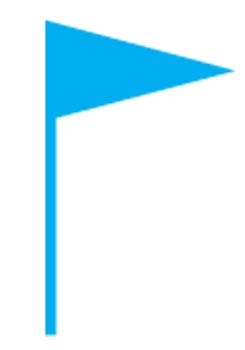 7)………………………………………………………….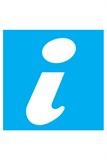 8)…………………………………………………………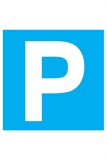 9)…………………………………………………………..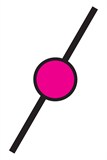 10)…………………………………………………………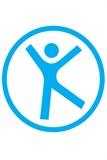 What is the height at grid reference?11) 980, 516…………12) 971, 505………….13) 991, 546………….14) 007, 507…………15) 963,558………….